مركز النشر والترجمةالهيـكل التنظيمي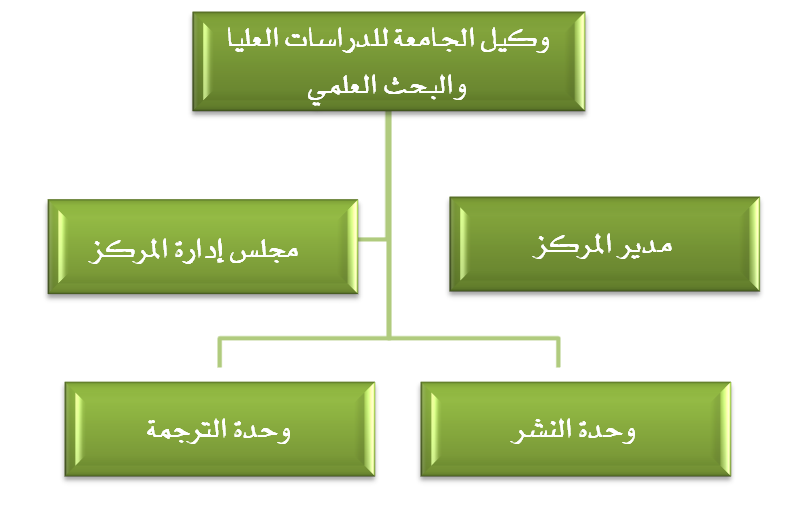 